Publicado en Dallas, TX el 03/11/2022 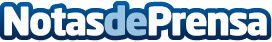 Serco, cliente de Trintech, es el ganador de la 15ª edición de los premios Ventana Research al liderazgo digitalReconocido por aumentar la eficiencia y reducir el riesgo empresarial mediante la automatización de los procesos de conciliación y cierre financiero con la plataforma Cadency de TrintechDatos de contacto:Kelli ShoevlinDirectora de Marketing y Comunicación Corporativa GlobalNota de prensa publicada en: https://www.notasdeprensa.es/serco-cliente-de-trintech-es-el-ganador-de-la Categorias: Internacional Finanzas Emprendedores E-Commerce Recursos humanos Premios http://www.notasdeprensa.es